Inicio del módulo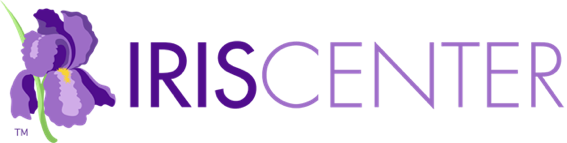 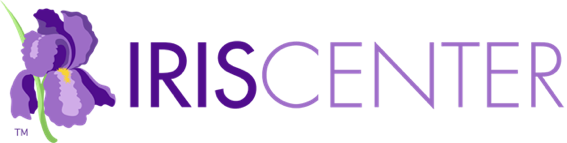 Descripción del módulo: Este módulo, el segundo de una serie de dos partes, describe las estrategias que los docentes pueden aplicar para prevenir o abordar los comportamientos problemáticos (duración estimada: 2 horas).Ciclo STAR heredadoElementos relacionados con este móduloEnlace: Módulo de certificación profesionalEnlace: KahootEnlace: Resumen del móduloVideo: Cómo recorrer un módulo STAR heredado de IRISEnlace: IRIS y la teoría del aprendizaje en adultosMapa de contenido globalRetoVideo: Ahora que conoce el ciclo de la conducta desafiante, la Sra. Harris comprende mejor por qué y cómo puede agravarse rápidamente la conducta de un estudiante. Este es su desafío:¿Qué estrategias pueden aplicar los educadores para prevenir o abordar los comportamientos problemáticos?Pensamientos iniciales¿Qué estrategias pueden aplicar los educadores para prevenir o abordar los comportamientos problemáticos?Perspectivas y recursosObjetivo del móduloComprender cómo los comportamientos problemáticos tienen un efecto negativo al entorno del aula.Reconocer la importancia de utilizar estrategias para abordar los comportamientos problemáticos.Familiarizarse con el uso de estrategias de baja intensidad para abordar los comportamientos problemáticos.Familiarizarse con el uso de refuerzo diferencial de conductas alternativas para abordar los comportamientos problemáticos.Página 1: Estrategias para abordar los comportamientos problemáticosNo es de extrañar que los educadores se sientan abrumados cuando se enfrentan a comportamientos problemáticos en sus aulas. [gráfico]Las investigaciones indicanEstrategias de baja intensidad, refuerzo diferencial y definiciones [tabla]Para obtener más información sobre el ciclo de la conducta desafiante Tenga en cuenta lo siguiente [viñetas]Sistemas escalonados [enlaces]Alineación de prácticas de alto potencial [lista]Página 2: Elogios ante un comportamiento específicoLos elogios ante un comportamiento específico son una declaración positiva dirigida a un estudiante o grupo de estudiantes que...Elogios generales y elogios ante un comportamiento específico [tabla con ejemplos] Las investigaciones indicanUso de la estrategia [tabla con pasos, descripciones y ejemplos]Video: La Sra. Harris usa elogios ante un comportamiento específico durante un debate en grupos pequeñosCuatro acciones útiles [casillas desplegables]Evaluar los índices actuales de elogios generales y elogios ante un comportamiento específico.Practicar los elogios ante un comportamiento específico.Supervisar la realización de elogios ante un comportamiento específico.Solicitar la opinión de los estudiantes.Audio: Harold Holmes describe por qué es importante utilizar los elogios ante un comportamiento específico de forma equitativa. Audio: Yesmery Sanchez explica la importancia de los elogios ante un comportamiento específico y cómo pueden influir en el comportamiento de los demás.Caja de herramientas del educador [enlaces]Página 3: Corrección previaLa corrección previa es una estrategia que consiste en determinar cuándo tienden a producirse los comportamientos problemáticos y, a continuación, introducir cambios...Las investigaciones indican [viñetas]Uso de la estrategia [tabla con pasos, descripciones y ejemplos]Tres acciones útiles [casillas desplegables]Elaborar un plan de estímulo.Elaborar un plan de seguimiento.Recoger opiniones.Audio: Johanna Staubitz ofrece más información sobre cómo implementar la corrección previa.Caja de herramientas del educador [enlaces]Página 4: Supervisión activaLa supervisión activa requiere que el educador la realice con frecuencia y de forma intencionada [viñetas]Las investigaciones indican [viñetas]Uso de la estrategia [tabla con pasos, descripciones y ejemplos]Video: La Sra. Harris supervisa activamente el trabajo con un compañero de los estudiantes.Tres acciones útiles [casillas desplegables]Asegurarse de que los estudiantes comprendan las expectativas de comportamiento.Usar la proximidad.Ofrecer oportunidades para recibir comentarios.Audio: Janel Brown explica por qué es importante utilizar la supervisión activa.Caja de herramientas del educador [enlaces]Página 5: Solicitudes de alta probabilidadLas solicitudes de alta probabilidad (o alta-p) son una estrategia que los docentes pueden utilizar para animar...Las investigaciones indican [viñetas]Uso de la estrategia [tabla con pasos, descripciones y ejemplos]Cinco acciones útiles [casillas desplegables]Conectar las solicitudes de alta-p con las de baja-p.Asegurarse de que los estudiantes tengan las habilidades necesarias para completar todas las solicitudes.Reducir gradualmente el número de solicitudes de alta-p.Ofrecer un refuerzo positivo. Solicitar la opinión de los estudiantes.Audio: Kathleen Lane explica cómo poner en práctica una estrategia de solicitud de alta-p y compartir un ejemplo de cuando puso en práctica esta estrategia con un estudiante. Caja de herramientas del educador [enlaces]Página 6: Oportunidades para responderLas Oportunidades para responder (OTR) consisten en dar a los estudiantes oportunidades frecuentes de responder a preguntas o indicaciones en un tiempo determinado...Para su informaciónLas investigaciones indican [viñetas]Uso de la estrategia [tabla con pasos, descripciones y ejemplos]Cinco acciones útiles [casillas desplegables]Preparar las preguntas con antelación.Dar a los estudiantes instrucciones explícitas.Variar las técnicas de interrogación y las opciones de respuesta.Evaluar el dominio del estudiante.Ofrecer oportunidades para recibir comentarios.Audio: Yesmery Sanchez explica distintas formas en que los docentes pueden poner en práctica las oportunidades para responder.Caja de herramientas del educador [enlaces]Página 7: Posibilidad de elegirLa posibilidad de elegir, a veces denominada elección educativa, es el proceso mediante el cual un docente ofrece opciones estructuradas para...Las investigaciones indican [viñetas]Uso de la estrategia [tabla con pasos, descripciones y ejemplos]Tres acciones útiles [casillas desplegables]Enseñar, ejemplificar y practicar el procedimiento.Considerar cuidadosamente las opciones.Ofrecer oportunidades para recibir comentarios.Audio: Kathleen Lane y Johanna Staubitz explican con más detalle la posibilidad de elegir.Caja de herramientas del educador [enlaces]Página 8: Refuerzo diferencial de conductas alternativas A veces, las estrategias de baja intensidad no son suficientes para prevenir o distender los comportamientos problemáticos de un estudiante.Para su información [enlace]Uso de la estrategia [tabla con pasos, descripciones y ejemplos]Cuatro acciones útiles [casillas desplegables]Recopilar datos.Identificar los refuerzos.Reducir gradualmente el refuerzo.Ofrecer oportunidades para recibir comentarios.Audio: Johanna Staubitz ofrece más información sobre el refuerzo diferencial de conductas alternativas. Las investigaciones indican [viñetas]Caja de herramientas del educador [enlaces]Página 9: Referencias y recursos adicionalesReferenciasRecursos adicionalesPágina 10: CréditosExpertos en contenidosDesarrolladores de módulosEquipo de producción de módulosEquipo de producción de mediosMedios de comunicaciónEntrevistas a expertosResumenResumen del móduloLas estrategias de baja intensidad y el refuerzo diferencial [tabla de estrategias y descripciones]Revisión de las reflexiones inicialesEvaluaciónComplete las preguntas enumeradasHa completado este móduloEnvíenos sus comentariosEnlace: Formulario de evaluación del móduloHoras de desarrollo profesionalEnlace: Tienda de horas de desarrollo profesional de IRISRecursos relacionados [enlaces]NOTASNOTASNOTASNOTASNOTASNOTASNOTASNOTASNOTASNOTAS     NOTAS     NOTAS     NOTAS